وزارة التعليم العالي والبحث العلمي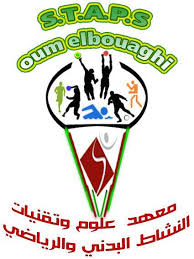 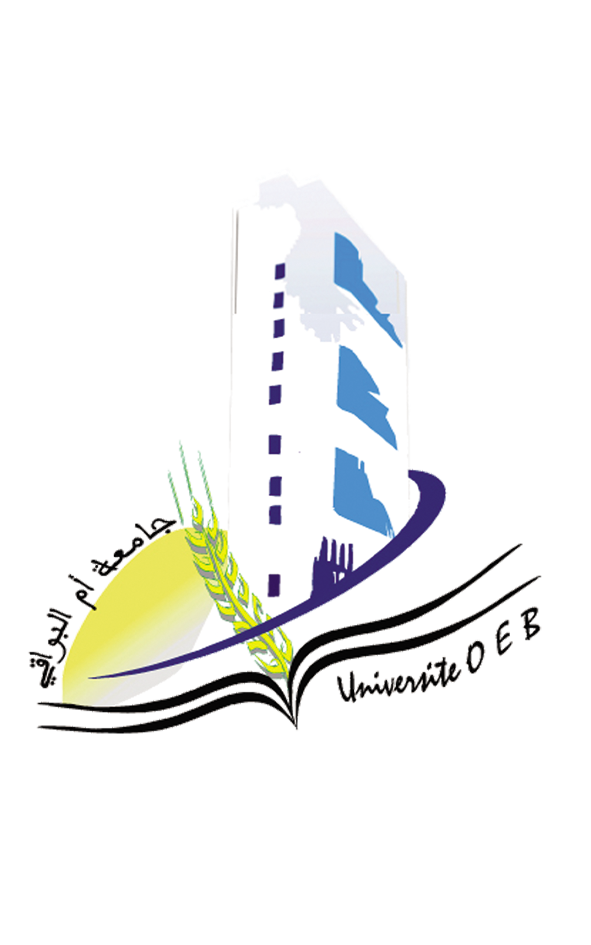 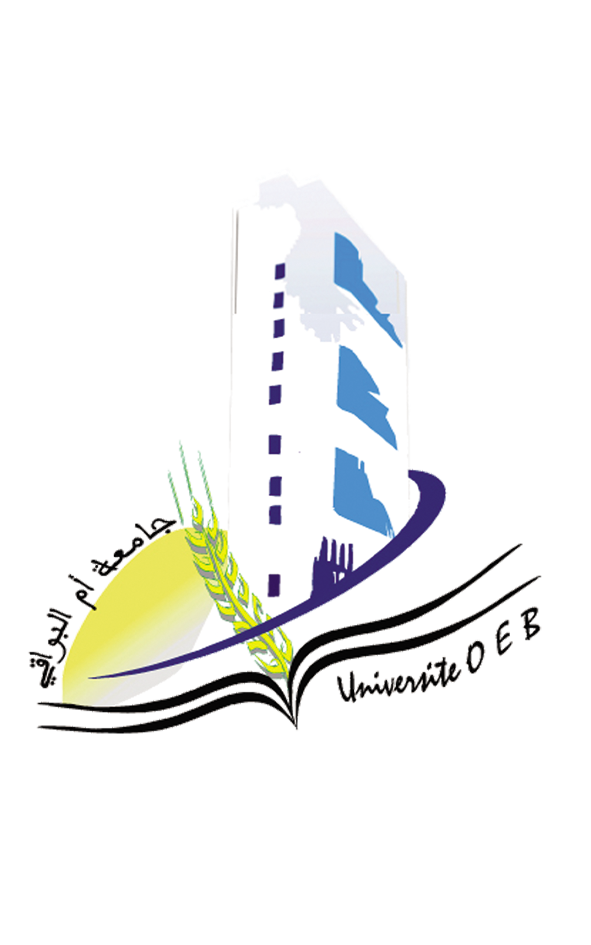 جامعة العربي بن مهيدي – أم البواقي –معهد علوم وتقنيات النشاطات البدنية والرياضيةــــــــــــــــــــــــــــــــــــــــــــــــــــــــــــــــــــــــــــــــــــــــــــــــــــــــــــــــــــــــــــــــــــــــــــــــــــــــــــــــــــــــــــــــــــــــــــــــــــــــــــــــــــــــــــــــــــــــــــــــــــــــــــــــــــــــــــــــــــــــــــــــــــــــــــــــــــــــــــــــــــــــــــــــــــــــــــــــــــــالمؤتمر الوطني الافتراضي الأول الموسوم بـ : "مساهمة لتكييف مناهج وبرامج الأنشطة البدنية والرياضية في ظل متطلبات العصرووفق أصول الممارسة الرياضية ومبادئ وأسس التدريب الرياضي الحديث" يومي 11 – 12 ديسمبر 2021 Cong.nat.staps.oeb@univ-oeb.dz البريد  الالكتروني : ــــــــــــــــــــــــــــــــــــــــــــــــــــــــــــــــــــــــــــــــــــــــــــــــــــــــــــــــــــــــــــــــــــــــــــــــــــــــــــــــــــــــــــــــــــــــــــــــــــــــــــــــــــــــــــــــــــــــــــــــــــــــــــــــــــــــــــــــــــــــــــــــــــــــــــــــــــــــــــــــــــــــــــــــــــــــــــــــــــــاستمارة المشاركة  ـــــــــــــــــــــــــــــــــــــــــــــــــــــــــــــــــــــــــــــــــــــــــــــــــــــــــــــــــــــــــــــــــــــــــــــــــــــــــــــــــــــــــــــــــــــــــــــــــــــــــــــــــــــــــــــــــــــــــــــــــــــــــــــــــــالاسم:.........................................................................................اللقب:.................................................................................. 
  ...............................................................................التخصص:...................................................................................الرتبة:
.......................................................................................................................................................................................المعهد: 
...................................................................................................................................................................................الجامعة:
.....................................................................................................................................................................................الهاتف:...................................................................................................................................................................البريد الإلكتروني:
ـــــــــــــــــــــــــــــــــــــــــــــــــــــــــــــــــــــــــــــــــــــــــــــــــــــــــــــــــــــــــــــــــــــــــــــــــــــــــــــــــــــــــــــــــــــــــــــــــــــــــــــــــــــــــــــــــــــــــــــــــــــــــــــــــــ....................................................................................................................................................................... محور المداخلة....................................................................................................................................................................... عنوان المداخلةـــــــــــــــــــــــــــــــــــــــــــــــــــــــــــــــــــــــــــــــــــــــــــــــــــــــــــــــــــــــــــــــــــــــــــــــــــــــــــــــــــــــــــــــــــــــــــــــــــــــــــــــــــــــــــــــــــــــــــــــــــــــــــــــــــالملخص:هدف البحث: ...............................................................................................................................................................................................................................................................................................................................................................................................................منهج البحث: .......................................................................................................................................................................................................عينة ومجتمع البحث: ………………………………...................................................................................................................................................................ادوات البحث:………………… .........................................................................................................................................................................................................................................................................................................................................................................................النتائج:……….. ..................................................................................................................................................................................................................................................................................................................................................................................................الكلمات المفتاحية :..........................................................................................................................................Abstract :Objective: ………………………………………………………........................................……………………………………………………………………………………………………………………………………………...……………………………………………………………………………………………………………….Methods:………………………………………………………........................................……………………………………………………………………………………………………………………………………………...……………………………………………………………………………………………………………….Results:………………………………………………………........................................……………………………………………………………………………………………………………………………………………...……………………………………………………………………………………………………………….Keywords :………………………………………...............................................…………………………